СодержаниеI часть:Аналитическая частьI.Общие сведения об образовательной организацииII. Система управления организацииIII. Оценка образовательной деятельностиIV. Оценка функционирования внутренней системы оценки качества образованияV. Оценка кадрового обеспеченияVI. Оценка учебно-методического и библиотечно-информационного обеспеченияVII. Оценка материально-технической базыII часть: Результаты анализа показателей деятельности ДОУОтчет о результатах самообследованиямуниципального бюджетного дошкольного образовательного учреждения«Детский сад № 81 « Солнышко»  за 2017-2018 годАналитическая частьI. Общие сведения об образовательной организации	Муниципальное бюджетное дошкольное образовательное учреждение «Детский сад № 81 «Солнышко» (далее – Детский сад) расположен в жилом микрорайоне Марха, вдали от производственных предприятий и торговых мест. Здание Детского сада построено по типовому проекту. Проектная наполняемость на 140 мест. Общая площадь здания 1783,8 кв. м.Цель деятельности Детского сада – осуществление образовательной деятельности по реализации образовательных программ дошкольного образования.Предметом деятельности Детского сада является формирование общей культуры, развитие физических, интеллектуальных, нравственных, эстетических и личностных качеств, формирование предпосылок учебной деятельности, сохранение и укрепление здоровья воспитанников.Режим работы Детского сада:Рабочая неделя – пятидневная, с понедельника по пятницу. Длительность пребывания детей в группах – 12 часов. Режим работы групп – с 7:30 до 19:30.Медицинское обслуживание в ДОУ осуществляет ГБУ «Якутская Городская больница №2». ДОУ предоставляет помещение с соответствующими условиями для работы медицинских работников, осуществляет контроль их работы в целях охраны и укрепления здоровья детей и работников ДОУ. Медицинский кабинет оснащён необходимым медицинским оборудованием, медикаментами на 100 %.Медицинский персонал наряду с администрацией ДОУ несет ответственность за здоровье и физическое развитие детей, проведение лечебно-профилактических мероприятий, соблюдение санитарно-гигиенических норм.Дети, посещающие  детский сад, имеют медицинскую карту, прививочный сертификат.Медицинские услуги в пределах функциональных обязанностей медицинского работника ДОУ оказываются бесплатно.Организация питания в ДОУ  соответствует санитарно-эпидемиологическим правилам и нормативам. Питание организовано в соответствии с утвержденным единым двадцатидневным меню, составленным с учетом рекомендуемых среднесуточных норм питания,  с учетом региональных продуктов для детей от 3 до 7 лет.II. Система управления организацииУправление Детским садом осуществляется в соответствии с действующим законодательствами Уставом Детского сада.Коллегиальными органами управления являются: Управляющий совет, Педагогический совет, общее собрание работников. Единоличным исполнительным органом является руководитель – заведующий.Органы управления, действующие в Детском саду	Структура и система управления соответствуют специфике деятельности и определяют стабильное функционирование Детского сада. Демократизация системы управления способствует развитию инициативы участников образовательного процесса (педагогов, родителей (законных представителей), детей). В детском саду ведется активная работа по улучшению материально-технической базы МБДОУ,  по социально-личностному развитию, педагоги и коллектив работают над улучшением предметно-развивающей среды и повышением своей профессиональной компетенции в условиях конкурентно способности.III. Оценка образовательной деятельностиОбразовательная деятельность в Детском саду организована в соответствии с-Федеральным  законом от 29.12.2012 № 273-ФЗ «Об образовании в Российской Федерации», 
-ФГОС дошкольного образования,- СанПиНHYPERLINK "http://vip.1obraz.ru/" 2.4.1.3049-13 «Санитарно-эпидемиологические требования к устройству, содержанию и организации режима работы дошкольных образовательных организаций».Образовательная деятельность ведется на основании утвержденной Основной Образовательной программы дошкольного образования, которая составлена в соответствии с ФГОС дошкольного образования, с учетом Примерной Образовательной программы дошкольного образования, санитарно-эпидемиологическими правилами и нормативами, с учетом недельной нагрузки.Содержание воспитательно-образовательного процесса реализуется на основе: - комплексной программы для общеобразовательных групп «От рождения до школы» под редакцией Н. Е. Вераксы, Т. С. Комаровой, М. А. Васильевой М.: МОЗАИКА-СИНТЕЗ, 2015.Образовательная деятельность организуются в соответствии с комплексным тематическим планированием образовательной деятельности и на учебный год. Продолжительность учебного года с 1 сентября по 31 мая (сентябрь период адаптации после летнего отдыха, в мае проводится повторение, индивидуальная работа, после Нового года предусмотрены каникулы). Непосредственно образовательная деятельность планируется в соответствии с  циклограммой образовательной деятельности на учебный год. Количество и продолжительность непрерывной непосредственно образовательной деятельности установлено в соответствии с санитарно-гигиеническими  нормами и требованиями.Уровень развития детей анализируется по итогам педагогической диагностики. Формы проведения диагностики:− диагностические занятия (по каждому разделу программы);− диагностические срезы;− наблюдения, итоговые занятия.Разработаны диагностические карты освоения основной образовательной программы дошкольного образования Детского сада (ООП Детского сада) в каждой возрастной группе. Карты включают анализ уровня развития целевых ориентиров детского развития качества освоения образовательных областей.Воспитательная работаЧтобы выбрать стратегию воспитательной работы, в начале учебного  2017-18 года проводился анализ состава семей воспитанников.Характеристика семей по составуХарактеристика семей по количеству детей	Воспитательная работа строится с учетом индивидуальных особенностей детей, с использованием разнообразных форм и методов, в тесной взаимосвязи воспитателей, специалистов и родителей. Детям из неполных семей уделяется большее внимание в первые месяцы после зачисления в Детский сад.Дополнительное образование:В дополнительном образовании задействовано100 % воспитанников Детского сада. В 2017-18 году в Детском саду работали бесплатные кружки по направлениям:IV. Оценка функционирования внутренней системы оценки качества образованияЦелью системы оценки качества образования является установление соответствия качества дошкольного образования в ДОУ федеральному государственному образовательному стандарту дошкольного образования. Реализация внутренней системы оценки качества образования осуществляется в ДОУ на основе внутреннего контроля и мониторинга.Внутренний контроль планируется на основании анализа деятельности педагогического коллектива  за прошедший учебный год, с учетом задач, решаемых в дошкольном учреждении в новом учебном году     Контроль состояния образовательного процесса. При осуществлении контроля за состоянием образовательного процесса заведующий ДОУ    руководствуется основной целью - повышение качества образовательного процесса и оказание конкретной помощи педагогическому работнику. В дошкольном учреждении  создана система контроля всех направлений образовательной деятельности. Контроль в ДОУ планируется, намечаются конкретные цели. В процессе контроля выявляются причины, вызывающие недостатки, вырабатываются эффективные меры, предусматривающие их устранение. При осуществлении контрольной деятельности вскрываются и анализируются обстоятельства, которые  привели к недостаткам. По итогам  контроля в зависимости от его формы, целей и задач, а также с учётом реального положения дел проводятся заседания совета педагогов и административные совещания, педагогические часы.При проведении внутренней оценке качества образования изучается степень удовлетворённости родителей качеством образования в ДОУ на основании анкетирования родителей, опроса.С целью информирования родителей об организации образовательной деятельности в ДОУ оформлены информационные стенды, информационные уголки для родителей в группах, проводятся родительские собрания, совместные мероприятия детей и родителей, праздники, досуги и пр.Согласно проведенному анкетированию родителей в марте 2018г. удовлетворенность родителей качеством предоставления услуг составила 97%Вывод: Система внутренней оценки качества образования функционирует в соответствии с требованиями действующего законодательства.V. Оценка кадрового обеспеченияДетский сад укомплектован педагогами на 100 процентов согласно штатному расписанию. Всего работают   17 педагогов. Педагогический коллектив Детского сада насчитывает 3 специалиста (педагог доп образования, муз.руководитель, инструктор по физ. культуре) Высшее образование из них имеют 12 человек (70,5%), Среднее профессиональное образование имеет 5 человек (29,5%).Численность педагогических работников, которым по результатам аттестации присвоена квалификационная категория составила 15 человек (88,2%), из них с высшей квалификационной категорией 1 человек (5,8%), первой квалификационной категорией 9 человек (52,9%), 5 педагогов–СЗД (29,4%.)6 педагогов прошли переподготовку в ИРО и ПКВывод: Педагогический  коллектив ДОУ стабильный, работоспособный. Педагоги постоянно повышают свой профессиональный уровень, эффективно участвуют в работе методических объединений, знакомятся с опытом работы своих коллег и других дошкольных учреждений, на базе д/сада проводятся окружные семинары, педагоги принимают активное участие в международных и Всероссийских НПК. Все это в комплексе дает хороший результат в организации педагогической деятельности и улучшении качества образования и воспитания дошкольников. Коллектив ДОУ обладает основными компетенциями, необходимыми для создания условий развития детей в соответствии с ФГОС ДО.VI. Оценка учебно-методического и библиотечно-информационного обеспеченияВ Детском саду библиотека является составной частью методической службы. Библиотечный фонд располагается в методическом кабинете, кабинетах специалистов, группах детского сада. Библиотечный фонд представлен методической литературой по всем образовательным областям основной общеобразовательной программы, детской художественной литературой, периодическими изданиями, а также другими информационными ресурсами на различных электронных носителях. В каждой возрастной группе имеется банк необходимых учебно-методических пособий, рекомендованных для планирования воспитательно-образовательной работы в соответствии с обязательной частью ООП.Оборудование и оснащение методического кабинета достаточно для реализации образовательных программ. В методическом кабинете созданы условия для возможности организации совместной деятельности педагогов. Детский сад хорошо  оснащен техническим и компьютерным оборудованием.Информационное- телекоммуникационное обеспечение Детского сада включает следующее оборудование:-7 экранов; -2интерактивные песочницы;-1 веб камеру;-8 ноутбуков;-3 компьютера;-1 переплетчик;-1 ламинатор;-2сканера;-7 принтеров;-2 музыкальных центрав ДОУ подключен Интернет, имеется электронная почта: detsadHYPERLINK "mailto:detsad81@yaruo.ru"81@HYPERLINK "mailto:detsad81@yaruo.ru"yaruoHYPERLINK "mailto:detsad81@yaruo.ru".HYPERLINK "mailto:detsad81@yaruo.ru"ruработает сайт ДОУ (адрес сайта http://detsad81.yaguo.ru). Информация на сайте ежемесячно обновляется.В ДОУ имеется необходимое методическое обеспечение: программы, методические пособия, дидактический материал. Программно-методическое обеспечение составляет 89%. Вывод:В Детском саду учебно-методическое и информационное обеспечение достаточное для организации образовательной деятельности и эффективной реализации образовательных программ.VII. Оценка материально-технической базыЗдание, территория ДОУ соответствуют санитарно-эпидемиологическим правилам и нормативам, требованиям пожарной и электробезопасности, нормам охраны труда.  Проведена аттестации рабочих мест. Оборудование используется рационально, ведётся учёт материальных ценностей, приказом по ДОУ назначены ответственные лица за сохранность имущества. Вопросы по материально-техническому обеспечению рассматриваются на планёрках, административных совещаниях, совещаниях по охране труда.В Детском саду сформирована материально-техническая база для реализации образовательных программ, жизнеобеспечения и развития детей. В Детском саду оборудованы помещения:− групповые помещения – 7;− кабинет заведующего – 1;− методический кабинет – 1;- кабинет ПДО-2;− музыкальный зал-1;- физкультурный зал – 1;− пищеблок – 1;− прачечная – 1;− медицинский кабинет – 1;- пооцедурный-1Общая площадь помещений, в которых осуществляется образовательная деятельность, в расчете на одного воспитанника составляет 2 кв.м. (в учет взята площадь групповых помещений и свободная площадь в приемных помещениях, которая может быть использована при осуществлении образовательной деятельности).В группах создана комфортная, безопасная  предметно-развивающая среда. Игры, игрушки, дидактический материал, издательская продукция соответствуют общим закономерностям развития ребёнка на каждом возрастном этапе. Имеется оборудование для организации всех видов детской  деятельности.При создании предметно-развивающей среды воспитатели учитывают возрастные, индивидуальные особенности детей своей группы. Оборудованы групповые комнаты, включающие игровую, познавательную, обеденную и спальную зоны.В летний период 2017 году Детский сад провел косметический ремонт 7 групп,  коридоров 1 и 2 этажей.Вывод: Материально-техническое состояние Детского сада и территории соответствует действующим санитарно-эпидемиологическим требованиям к устройству, содержанию и организации режима работы в дошкольных организациях, правилам пожарной безопасности, требованиям охраны труда.В ДОУ создана развивающая образовательная среда, представляющая собой систему условий социализации и индивидуализации воспитанников.ПОКАЗАТЕЛИАнализ показателей указывает на то, что Детский сад имеет достаточную
инфраструктуру, которая соответствует требованиям СанПиНHYPERLINK "http://vip.1obraz.ru/" 2.4.1.3049-13
«Санитарно-эпидемиологические требования к устройству, содержанию и организации 
режима работы дошкольных образовательных организаций» и позволяет 
реализовывать образовательные программы в полном объеме в соответствии с ФГОС ДО.Детский сад укомплектован достаточным количеством педагогических и иных 
работников, которые имеют высокую квалификацию и регулярно проходят повышение 
квалификации, что обеспечивает результативность образовательной деятельностиЗаведующая МБДОУ Д/сад №81:                                  /  Спиридонова С.Е./12 апреля 2018г.   М.П.Полное наименование ДОУ в соответствии с уставом:Муниципальное бюджетное дошкольное образовательное учреждениеДетский сад общеразвивающего вида с приоритетным осуществлением деятельности по физическому развитию детей № 81 "Солнышко" городского округа "город ЯкутскТип МДОУДошкольное образовательное учреждениеВид МДОУОбщеразвивающего видаУчредитель (учредители)Окружная администрация г. ЯкутскаЛицензияЛицензия: №1013от 17 июля 2015 , срок действия -бессрочно;Устав МДОУОт 29.09.2017г. № 1630рЮридический  адрес677901 г. Якутск, мкр. Марха ул.Заводская 10Телефон8(4112) 20-42-26Электронный адресСайтhttp://detsad81.yaguo.ruФакс8(4112) 20-42-26Режим работыПятидневная рабочая неделя с 7.30-19.30.                         Выходные: суббота, воскресенье.ЗаведующийСпиридонова Светлана ЕгоровнаСтруктура и количество групп, наполняемость            В 2017-2018 учебном году было укомплектовано 7 возрастных группы. Муниципальное задание 256 ребёнка.- младшая группа –36 детей;- средняя группа №1 –40детей;- средняя №2-36детей- старшая группа №1 –  40детей;-старшая №2-36 детей-подготовительная группа №1–38детей-подготовительная группа №2-30детейНаименование органаФункцииЗаведующийКонтролирует работу и обеспечивает эффективное взаимодействие структурных подразделений организации, утверждает штатное расписание, отчетные документы организации, осуществляет общее руководство Детским садомУправляющий советРассматривает вопросы:− развития образовательной организации;− финансово-хозяйственной деятельности;− материально-технического обеспеченияПедагогический советОсуществляет текущее руководство образовательной 
деятельностью Детского сада, в том числе рассматривает 
вопросы:− развития образовательных услуг;− регламентации образовательных отношений;− разработки образовательных программ;− выбора учебных пособий, средств обучения и 
воспитания;− материально-технического обеспечения образовательного процесса;− аттестации, повышении квалификации педагогических 
работников;− координации деятельности методических объединенийОбщее собрание работниковРеализует право работников участвовать в управлении образовательной организацией, в том числе:− участвовать в разработке и принятии коллективного договора, Правил трудового распорядка, изменений и дополнений к ним;− принимать локальные акты, которые регламентируют деятельность образовательной организации и связаны с правами и обязанностями работников;− разрешать конфликтные ситуации между работниками и администрацией образовательной организации;− вносить предложения по корректировке плана мероприятий организации, совершенствованию ее работы и развитию материальной базыЛиния развитияПрограммы Технологии и методикиФизическое развитие «От рождения до школы» под ред. Н.Е. Вераксы,  Т.С. Комаровой, М.А.Васильевой, рекомендовано МО РФ (2005).«Физкультурные занятия в детском саду. Конспекты занятий» – М.: МОЗАИКА-СИНТЕЗ, 2010. –         Пензулаева Л.И.«Система физического воспитания в ДОУ: планирование, информационно-методические материалы, разработки занятий и упражнений, спортивные  игры» /авт.-сост. О.М. Литвинова. – Волгоград,2007. - 238«Применение нестандартного оборудования для физического воспитания детей дошкольного возраста» / авт.сост.Л.Н.Кычкин. – ЯГУ, 2007 «Физическая культура дошкольника в ДОУ» (Цент пед. Образования, 2007) – авт. Н.И. Бочарова;«Развитие основных движений у детей 3-7 лет» (Изд-во Скрипторий 2003, 2007) –  Е.Н.Вавилова; «Развивающая педагогика оздоровления» (Линка-пресс, 2000) – авт. В.Т.Кудрявцев, Б.Б.Егоров;«Общеразвивающие упражнения в детском саду» (Просвещение, 1990) – авт. П.П. Буцинская. Физическое воспитание в детском саду. Программа и методические рекомендации. – М.: МОЗАИКА-СИНТЕЗ, 2009. Степаненкова Э.Я.Сборник развивающих игр  с водой и песком для дошкольников. – СПб.: «Детство-пресс»,2005. Познавательное развитие«Познавательное развитие в дошкольном детстве» Н.Е. Веракса, А.Н. Веракса – 2016г.«Формирование элементарных математических представлений» (все возрастные группы) Помораева И.А., Позина В.А.  «Математика в детском саду» (по всем возрастам), (Мозаика-синтез, 2000) – авт.В.П. Новикова;«Проектная деятельность дошкольников» Веракса Н.Е., Веракса А.Н.«Рапсодия» (сборник развивающих задач), (ЯФ Изд-ва СО  РАН, 2002) – авт. М.А.Мустакимова;«Занятия по развитию математических способностей» (Владос, 2005) – авт. А.В.Белошистая;«Логика и математика для дошкольников» (Акцидент, 1997) – авт. Е.А.Носова, Р.Л.Непомнящая;«Воспитание экологической культуры в дошкольном детстве» (Новая школа, 1995) – авт. С.Н.Николаева;«Формирование представлений о времени у детей дошкольного возраста» (Просвещение  1982) – авт. Г.Д.Рихтерман;«Конструирование и художественный труд в детском саду» (Сфера, 2005) – авт. Л.В.Куцакова;Программа обучения разговорному якутскому языку в русскоязычных детских садах/ МО РС(Я), УО г. Якутска, М.В. Петрова, Е.М. Сереева, Ю.И. Трофимова - БИЧИКСоциально-коммун-ое развитие«Общение дошкольников с взрослыми и сверстниками» Е.О. Смирнова – 2016г «Основы безопасности детей дошкольного возраста» (АСТ – ЛТД, 1998) – авт. Н.Н.Авдеева, О.Л.Князева, Р.Б.Стеркина;«Ознакомление дошкольников с окружающим и социальной действительностью» (по всем группам), (Перспектива, 2008) – авт. Н.В.Алешина;«Мой мир: Приобщение ребенка к социальному миру»  (М.: Линка-пресс, 2000) – Козлов С.А.Художественно-эстетическое развитие«Изобразительная деятельность в детском саду» - М.: Мозаика –Синтез, Т.С. Комарова – 2010г«Музыкальное воспитание в детском саду» Зацепина М.В. - 2006«Ладушки» Программа по музыкальному воспитанию детей дошкольного возраста. (г. Санкт- Петербург 2010 г).  Каплунова И., Новоскольцева И. «Звук волшебник» (Линка – пресс, 2006) – авт. Т.Н.Девятова;«Музыка и движение» (Просвещение, 1983), под ред. С.И.Бекиной; «Коллективное творчество дошкольников» (М.: Пед.общество России, 2006) Т.С. Комарова, А.И. Савенков«Занятия по изобразительной деятельности в детском саду» (Просвещение, 1991) – авт. Т.С.Комарова;«Естествознание, изобразительное искусство, художественный труд» (изд-во «Учитель», 2007) – авт.           В.Ю. Дьяченко;«Занятия по изобразительной деятельности в детском саду» (Владос,2001) Г.С.Швайко;«Изобразительная деятельность в детском саду» (Сфера, 2007) авт. И.А.Лыкова;«Знакомство с натюрмортом» (Акцидент. 1998) – авт. Н.А.Курочкина.Речевое развитие«Развитие речи в детском саду»: Гербова В.В. - 2016г.«Развитие речи и творчества дошкольников» (Сфера, 2004) – авт. О.С.Ушакова;«Формирование грамматического строя речи» (Мозаика – синтез, 2008) – авт. А.Г.Арушанова;«Развитие диалогического общения в дошкольном возрасте» (Мозаика-синтез, 2008) – авт. А.Г.Арушанова;«Занятия по развитию речи» - авт.О.С.Ушакова; «Речь и общение» (Академия К0, 1998) – авт. О.А.Белобрыкина.Состав семьи% от общего количества семей воспитанниковПолная81 %Неполная с матерью18,9%Оформлено опекунство0,1%Количество детей в семье%  от общего количества семей воспитанниковОдин ребенок25%Два ребенка52%Три и более 23%Ф.И.О. педагогаДолжностьНазвание кружкаНаправлениеВозр. группыАлексеева Мария ВасильевнаПДО по ЯНК1. «Талахчаан»Якутские настольные игры Подг. группыАлексеева Мария ВасильевнаПДО по ЯНК1. «Талахчаан»Якутские настольные игры Ст.группыБондарева Елена МакаровнаВосп-ль 2. «В гостях у природы»Экологическое воспитаниеСт.грБудищева Сардана ВасильевнаВосп-ль3.«Волшебный пластилин»Пластинография 2 мл.грВеденева Наталья БорисовнаИнстр.физ.культуры4. «Триумф» Спортивная секцияПодг.грВеденева Наталья БорисовнаИнстр.физ.культуры4. «Триумф» Спортивная секцияСт.грВеденева Наталья БорисовнаИнстр.физ.культуры5. «Крепыш»Физ.- оздоров. работа с часто болеющими детьмиср.грВеденева Наталья БорисовнаИнстр.физ.культуры5. «Крепыш»Физ.- оздоров. работа с часто болеющими детьмиСт, подг.грДанилова Елена ГеннадьевнаМуз. рук«Непоседы»Танцевальный Ср. группы   Данилова Елена ГеннадьевнаМуз. рук«Непоседы»Танцевальный Подг. группыДанилова Елена ГеннадьевнаМуз. рук«Непоседы»Танцевальный Ст.группыАтуова Елена Батыргиевна Дементьева  Елена ОлеговнаВосп-льВосп-ль7. «Мы мультипликаторы»Анимация Подг.гр.«Умка»Атуова Елена Батыргиевна Дементьева  Елена ОлеговнаВосп-льВосп-ль7. «Мы мультипликаторы»Анимация Подг.гр.«Умка»Елфимова Алена АлександровнаВосп-ль8.«РечевечОК»Логозанятия Ср.грКилина Ирина АлександровнаВосп-ль9.«Очумелые ручки»Худ. трудСр.группыПетрова Юлия НиколаевнаВосп-ль10.«Лучики солнца»Су-Джок терапияПодг. группыПопова Наталья Петровна  Восп-ль11.«Здоровечок»Игровой стретчингСт. группыСпиридонова Александра Сергеевна  Восп-ль12.«Funny English» Занимательный английскийСт,  подг. группыТарасова Валерия ВалентиновнаВосп-ль13.«Гармония» Мини центр псих.разгрузкиВсе группыТарасенко Юлия АлексеевнаВосп-ль14.«Инженерия»Строительные игрыСт. группыТатаринова Любовь ЮрьевнаВоспль15.«Страна красивой речи»Разв. речи через настольный театр«Ромашка»  Хайруллина Назиля ЗакиржановнаВосп-ль16. «Мой веселый звонкий мяч»Игры с мячами2 мл. группаЦивилева Надежда РомановнаВосп-ль17. «Детский фитнес»Фитнес для детейСт.группы№Показатели Единица измерения1Образовательная деятельность1.1Общая численность воспитанников , осваивающих образовательную программу дошкольного образования, в том числе2561.1.1В режиме полного дня (12 ч)2561.1.2В режиме кратковременного пребывания (3-5ч)-1.1.3В семейной дошкольной группе-1.1.4В форме семейного образования с психолого-педагогическим сопровождением на базе дошкольной образовательной организации-1.2Общая численность воспитанников в возрасте до 3-х лет-1.3Общая численность воспитанников в возрасте от 3-х до 7 лет2561.4Численность/удельный вес численности воспитанников в  общей численности воспитанников, получающих услуги присмотра и ухода2561.4.1В режиме полного дня (12 ч)2561.4.2В режиме продленного дня (12-14ч)-1.4.3В режиме круглосуточного пребывания (24ч)-1.5Численность/удельный вес численности воспитанников  с ограниченными возможностями здоровья в общей численности воспитанников, получающих услуги:-1.5.1По коррекции недостатков  в физическом и (или)  психическом развитии-1.5.2По освоению образовательной программы дошкольного образования-1.5.3По присмотру и уходу2561.6Средний показатель пропущенных дней при посещении дошкольной образовательной  организации по болезни на одного воспитанника141.7Общая численность педагогов, в том числе171.7.1Численность/ удельный вес численности педагогов, имеющих высшее образование  12-70,5%1.7.2Численность/ удельный вес численности педагогов, имеющих высшее образование педагогической направленности (профиля)12-70,5%1.7.3Численность/ удельный вес численности педагогов, имеющих   среднее профессиональное  образование  5-29,5%1.8 Численность/ удельный вес численности педагогов,   которым по результатам аттестации присвоена квалификационная категория, в общей  численности педагогических работников, в том числе:15-88,2%1.8.1Высшая1-5,8%1.8.2Первая 9 -52,9%1.9Численность/ удельный вес численности педагогов,     в общей  численности педагогических работников,   педагогический стаж которых составляет:1.9.1До 5 лет4-21%1.9.2Свыше 30 лет13-10,5%1.10Численность/ удельный вес численности педагогов,     в общей  численности педагогических работников в возрасте до 30 лет10-10,5%1.11Численность/ удельный вес численности педагогов,     в общей  численности педагогических работников в возрасте от 55  лет3-15,7%1.12Численность/ удельный вес численности педагогов,     в общей  численности педагогических работников  и административно-хозяйственных работников, прошедших за последние 5 лет повышение квалификации/ профессиональную переподготовку по педагогической направленности (профиля) или иной осуществляемой в образовательной организации деятельности, в общей численности педагогических и административно-хозяйственных работников14-73,6%1.13Соотношение "педагогический работник/воспитанник" в дошкольной образовательной организации1.14Наличие в образовательной организации следующих педагогических работников:1.14.1Музыкального руководителя  да1.14.2Инструктора по физической культуреда1.14.3Учителя-логопеданет1.14.4Логопеданет1.14.5Учителя-дефектологанет1.14.6Педагога-психологанет1.15Площадь помещений для организации дополнительных видов деятельности воспитанников2471.16Наличие физкультурного залада1.17Наличие музыкального зала да1.18Наличие прогулочных площадок, обеспечивающих физическую активность и разнообразную игровую деятельность воспитанников на прогулкеда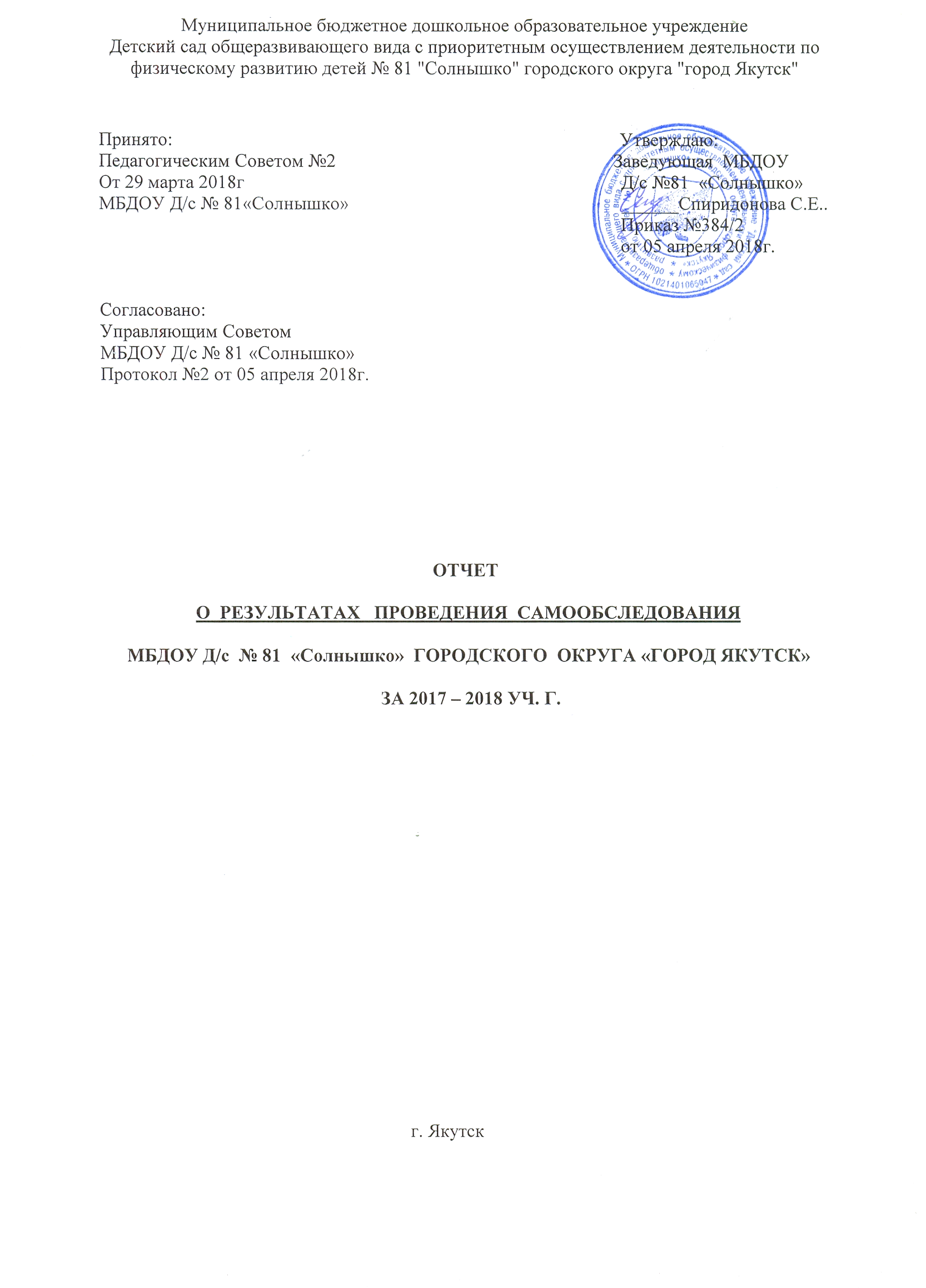 